Úřad pro civilní letectví 	Civil Aviation Authority Czech Republic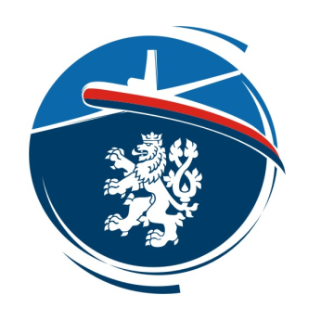 Žádost o Part-FCL TOWING-BAN   Application for Part-FCL TOWING-BANLETOUNY nebo TMG / AEROPLANES or TMGČást / Part I.  -  Osobní údaje žadatele / Applicant details:Část / Part I.  -  Osobní údaje žadatele / Applicant details:Jméno / Forename:      Příjmení / Surname:      Část / Part II. Údaje o průkazu způsobilosti pilota / Particulars of a pilot licence:Část / Part II. Údaje o průkazu způsobilosti pilota / Particulars of a pilot licence:Část / Part II. Údaje o průkazu způsobilosti pilota / Particulars of a pilot licence:FCL.805Název a č. průkazu / Type and No. of LicencePlatnost / validity of SEP land:Platnost / validity of TMG:Platnost / validity of TMG:Část / Part III. Požadavky na teoretické znalosti / Theoretical knowledge requirements:FCL.805 (c) (2) (i)Výuka teoretických znalostí  pro vydání kvalifikace TOWING-BAN provedena v období / Theoretical knowledge instruction for issueof a TOWING-BAN training performed during period: Od / from:      	Do / To:       Výuka teoretických znalostí  pro vydání kvalifikace TOWING-BAN provedena v období / Theoretical knowledge instruction for issueof a TOWING-BAN training performed during period: Od / from:      	Do / To:       Část / Part IV. Plnění požadavků TOWING–BAN letouny / Fulfillment of requirements TOWING–BAN aeroplanesČást / Part IV. Plnění požadavků TOWING–BAN letouny / Fulfillment of requirements TOWING–BAN aeroplanesFCL.805 c)FCL.805 c)Doba letu jako PIC v letounech a TMG po vydání průkazu / Flight time as PIC in aeroplanes and TMG after the issue of the licence:       	z toho / of thatDoba letu jako PIC v letounech a TMG po vydání průkazu / Flight time as PIC in aeroplanes and TMG after the issue of the licence:       	z toho / of thatDoba letu jako PIC v letounech a TMG po vydání průkazu / Flight time as PIC in aeroplanes and TMG after the issue of the licence:       	z toho / of thatmin. 100°V  letounech / in aeroplanes:      V  letounech / in aeroplanes:      V  letounech / in aeroplanes:      min. 30° / 100Počet vzletů a přistání jako PIC v letounech a TMG po vydání průkazu / Amount of take-offs and landings in aeroplanes andTMG as PIC after the issue of the licence:      Počet vzletů a přistání jako PIC v letounech a TMG po vydání průkazu / Amount of take-offs and landings in aeroplanes andTMG as PIC after the issue of the licence:      Počet vzletů a přistání jako PIC v letounech a TMG po vydání průkazu / Amount of take-offs and landings in aeroplanes andTMG as PIC after the issue of the licence:      min. 200Počet výcvikových letů při vlečení transparentu / Amount of instruction flights towing a banner in:      z toho / of thatz toho / of thatmin. 10ve dvojím řízení / dual instruction:      a / anda / andmin. 5samostatně pod dozorem / solo flight under supervision:      max. 5 z 10Část / Part V. Plnění požadavků TOWING–BAN TMG / Fulfillment of requirements TOWING–BAN TMGČást / Part V. Plnění požadavků TOWING–BAN TMG / Fulfillment of requirements TOWING–BAN TMGFCL.805 c)FCL.805 c)Doba letu jako PIC v letounech a TMG po vydání průkazu / Flight time as PIC in aeroplanes and TMG after the issue of thelicence:       	z toho / of thatDoba letu jako PIC v letounech a TMG po vydání průkazu / Flight time as PIC in aeroplanes and TMG after the issue of thelicence:       	z toho / of thatDoba letu jako PIC v letounech a TMG po vydání průkazu / Flight time as PIC in aeroplanes and TMG after the issue of thelicence:       	z toho / of thatmin. 100°V  TMG / in TMG:      V  TMG / in TMG:      V  TMG / in TMG:      min. 30° / 100Počet vzletů a přistání jako PIC v letounech a TMG po vydání průkazu / Amount of take-offs and landings in aeroplanes and TMG as PIC after the issue of the licence:      Počet vzletů a přistání jako PIC v letounech a TMG po vydání průkazu / Amount of take-offs and landings in aeroplanes and TMG as PIC after the issue of the licence:      Počet vzletů a přistání jako PIC v letounech a TMG po vydání průkazu / Amount of take-offs and landings in aeroplanes and TMG as PIC after the issue of the licence:      min. 200Počet výcvikových letů při vlečení transparentu / Amount of instruction flights towing a banner:      z toho / of thatz toho / of thatmin. 10ve dvojím řízení / dual instruction:      a / anda / andmin. 5samostatně pod dozorem / solo flight under supervision:      max. 5 z 10Část / Part VI. Potvrzení ATO nebo DTO / ATO or DTO confirmationČást / Part VI. Potvrzení ATO nebo DTO / ATO or DTO confirmationFCL.805 (a) (1)Tímto potvrzuji, že žadatel dosáhl bezpečného a způsobilého standardu pro vydání kvalifikace TOWING/BAN s omezením na
 letouny  TMG / I hereby confirm the applicant has achieved a safe and competent standard for the issue of the TOWING/BAN rating limited to  aeroplanes  TMG.Tímto potvrzuji, že žadatel dosáhl bezpečného a způsobilého standardu pro vydání kvalifikace TOWING/BAN s omezením na
 letouny  TMG / I hereby confirm the applicant has achieved a safe and competent standard for the issue of the TOWING/BAN rating limited to  aeroplanes  TMG.Tímto potvrzuji, že žadatel dosáhl bezpečného a způsobilého standardu pro vydání kvalifikace TOWING/BAN s omezením na
 letouny  TMG / I hereby confirm the applicant has achieved a safe and competent standard for the issue of the TOWING/BAN rating limited to  aeroplanes  TMG.Pozn.: Omezení pro kategorii letoun nebo TMG a na způsob vlečení používaný pro letový výcvik zapíše HT do zápisníku letů. Práva pro druhou kategorii letadla nebo pro jiný způsob vlečení dopíše vedoucí výcviku do zápisníku letů, pokud pilot absolvuje alespoň 3 lety v rámci výcviku ve dvojím řízení obsahující kompletní osnovu výcviku vlečení transparentu v této kategorii letadla nebo v jiném způsobu vlečení / Note: Limitation for aeroplanes or TMG category of aircraft and for towing method used for flight instruction shall be entered into the pilot logbook by the head of training. Privileges for the other category of aircraft of for another towing method endorse the head of training into a pilot logbook if a pilot successfully completes at least 3 dual training flights in this category of aircraft or in another towing method covering the full towing training syllabus.Pozn.: Omezení pro kategorii letoun nebo TMG a na způsob vlečení používaný pro letový výcvik zapíše HT do zápisníku letů. Práva pro druhou kategorii letadla nebo pro jiný způsob vlečení dopíše vedoucí výcviku do zápisníku letů, pokud pilot absolvuje alespoň 3 lety v rámci výcviku ve dvojím řízení obsahující kompletní osnovu výcviku vlečení transparentu v této kategorii letadla nebo v jiném způsobu vlečení / Note: Limitation for aeroplanes or TMG category of aircraft and for towing method used for flight instruction shall be entered into the pilot logbook by the head of training. Privileges for the other category of aircraft of for another towing method endorse the head of training into a pilot logbook if a pilot successfully completes at least 3 dual training flights in this category of aircraft or in another towing method covering the full towing training syllabus.Pozn.: Omezení pro kategorii letoun nebo TMG a na způsob vlečení používaný pro letový výcvik zapíše HT do zápisníku letů. Práva pro druhou kategorii letadla nebo pro jiný způsob vlečení dopíše vedoucí výcviku do zápisníku letů, pokud pilot absolvuje alespoň 3 lety v rámci výcviku ve dvojím řízení obsahující kompletní osnovu výcviku vlečení transparentu v této kategorii letadla nebo v jiném způsobu vlečení / Note: Limitation for aeroplanes or TMG category of aircraft and for towing method used for flight instruction shall be entered into the pilot logbook by the head of training. Privileges for the other category of aircraft of for another towing method endorse the head of training into a pilot logbook if a pilot successfully completes at least 3 dual training flights in this category of aircraft or in another towing method covering the full towing training syllabus.Název ATO / Name of ATO:      Č. schválení / Approval No.:      Č. schválení / Approval No.:      Název DTO / Name of DTO:      Ref. Číslo / Ref. No.:      Ref. Číslo / Ref. No.:      Jméno vedoucího výcviku / Name of Head of Training:      Jméno vedoucího výcviku / Name of Head of Training:      Jméno vedoucího výcviku / Name of Head of Training:      Podpis vedoucího výcviku / Signature of Head of Training:      Datum / Date:      Datum / Date:      Část / Part VII. Přílohy k žádosti  / Supporting documentation with the application:Záznamy UCL / CAA recordsDle použitelnosti zaškrtněte / Tick as applicable Průkaz pilota / Pilot licence Zápisník letů / Flying logbook  Osvědčení zdravotní způsobilosti vydané v souladu s Part-MED / Part-MED Medical Certificate Výcviková dokumentace vydaná ATO nebo DTO / Training documentation issued by ATO or DTO Převod kvalifikace ICAO průkaz způsobilosti vydaný třetí zemí, zápisník letů a potvrzené formuláře, viz postup CAA-ZLP-168 / Conversion of ICAO rating third country pilot licence, pilot's logbook and confirmed forms (see guideline CAA-ZLP-168) ATO, která není schválená ÚCL / ATO is not approved by the CZ CAA.Kopie osvědčení ATO včetně schválení výcvikových kurzů / Copy of ATO certificate including the Training course approval. DTO, které podalo prohlášení mimo ÚCL / DTO which has submitted a declaration to another competent authority Potvrzení přijetí prohlášení / Acknowledgement of reception of the declaration Plná moc k zastupování / Power of representation Doklad o zaplacení poplatku / Proof of payment of feePouze pro potřeby ÚCL / CAA use onlyPouze pro potřeby ÚCL / CAA use onlyPouze pro potřeby ÚCL / CAA use onlyPouze pro potřeby ÚCL / CAA use onlyŽadatel uhradil dne: Poplatek ve výši:Poplatek ve výši:Podpis:Žadatel prokázal splnění požadavků části FCL, zapište kvalifikaci TOWING-BAN.Žadatel prokázal splnění požadavků části FCL, zapište kvalifikaci TOWING-BAN.Žadatel prokázal splnění požadavků části FCL, zapište kvalifikaci TOWING-BAN.Žadatel prokázal splnění požadavků části FCL, zapište kvalifikaci TOWING-BAN.V Praze dne: ……………………………………..……V Praze dne: ……………………………………..……Podpis a razítko oprávněné osoby OZLP: ……………………………..………..Podpis a razítko oprávněné osoby OZLP: ……………………………..………..Poznámka: ………………………………………………………………………………………………………………………………………………………………………………………………………………………………………………………………………………………………….Poznámka: ………………………………………………………………………………………………………………………………………………………………………………………………………………………………………………………………………………………………….Poznámka: ………………………………………………………………………………………………………………………………………………………………………………………………………………………………………………………………………………………………….Poznámka: ………………………………………………………………………………………………………………………………………………………………………………………………………………………………………………………………………………………………….Záznamy leteckého rejstříku / oddělení zkoušek personáluZáznamy leteckého rejstříku / oddělení zkoušek personáluZáznamy leteckého rejstříku / oddělení zkoušek personáluZáznamy leteckého rejstříku / oddělení zkoušek personáluPříjmení a jméno:Příjmení a jméno:Příjmení a jméno:Příjmení a jméno:Průkaz způsobilosti pilota:Průkaz způsobilosti pilota:Průkaz způsobilosti pilota:Průkaz způsobilosti pilota:Rejstříkové číslo:Rejstříkové číslo:Rejstříkové číslo:Rejstříkové číslo:Osvědčení zdravotní způsobilosti bylo vydáno dne:Osvědčení zdravotní způsobilosti bylo vydáno dne:Osvědčení zdravotní způsobilosti bylo vydáno dne:Osvědčení zdravotní způsobilosti bylo vydáno dne:Poznámka:Poznámka:Poznámka:Poznámka:V Praze dne:V Praze dne:Podpis a razítko oprávněné osoby vydávající průkaz:Podpis a razítko oprávněné osoby vydávající průkaz:Průkaz způsobilosti předán dne:Průkaz způsobilosti předán dne:Průkaz způsobilosti odeslán dne:Průkaz způsobilosti odeslán dne: